Kreis und Gerade, ThaleskreisDer ThaleskreisSatz des Thales (Thales von Milet, griechischer Mathematiker, um 600 v. Chr.):

Verbindet man einen Punkt C einer Kreislinie mit den Endpunkten A und B eines Kreisdurchmessers, so hat der Winkel ACB das Maß 90°.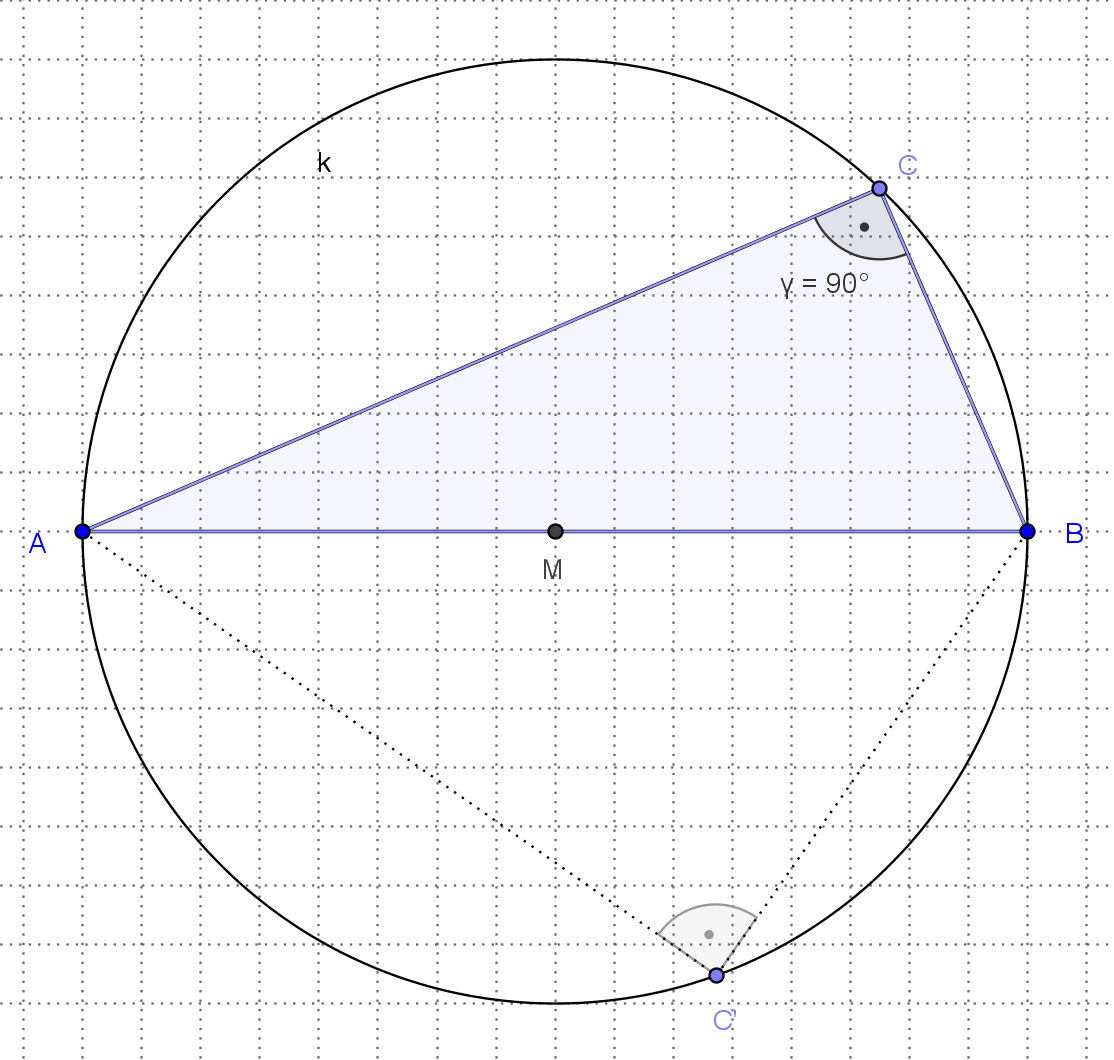 Ebenso hat der Winkel BCA das Maß 90°, wenn C auf der anderen Hälfte der Kreislinie liegt. Alle Dreiecke ABC sowie ACB mit diesen Eigenschaften sind damit bei C rechtwinklig.

Der Thaleskreis kann auch als geometrischer Ort betrachtet werden: Er enthält die Menge aller Punkte, von denen aus eine Strecke unter einem Winkel von 90° zu sehen ist.kThales  = {C |         ACB = 90°   ˅             BCA = 90°}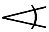 Auch das Kreisinnere und das Kreisäußere des Thaleskreises sind geometrische Orte: Von Punkten im Kreisinneren des Thaleskreises ist der Durchmesser [AB] unter einem Winkel größer als 90° zu sehen, von Punkten im Kreisäußeren unter einem Winkel kleiner als 90°. 